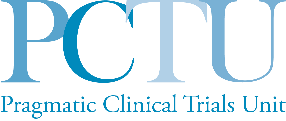 PCTU Courses and Events Mailing List Consent FormPlease complete the consent form and return it by email to: pctu-courses@qmul.ac.uk By giving your consent, you agree to receive updates regarding upcoming courses, conference and events organised by the PCTU.We will not share your personal details with third parties and we will only contact you with information regarding upcoming courses, conferences and events organised by the PCTU that you might be interested in.To stop receiving updates at any time, please send an email with ‘unsubscribe’ in the subject line or body of the email to:pctu-courses@qmul.ac.ukTo find out more about how your personal data is used, please view the privacy policyName:(please enter)Email address:(please enter)Consent:   (please tick)Please tick the box to indicate that you like to be contacted by PCTU regarding upcoming courses, conferences and eventsDate:(please enter)